TRABAJO DE TECNOLOGÍAJunto con saludar les comento que se realizará una evaluación en una plataforma computacional. Para esto a continuación se envían códigos de ejercicios matemáticos y vocabulario. Esto contribuye para que ellos puedan trabajar desde el hogar debido a toda la contingencia actual. Cabe señalar que usted debe supervisar el NO USO DE CALCULADORA, ya que sólo dañaría el aprendizaje de su hijo.Todos estos códigos revelan una nota la cual será acumulativa. En el establecimiento ya han trabajado en esta plataforma, ejercitando.Los estudiantes deben seguir las siguientes instrucciones para desarrollar los ejercicios propuestos.Instrucciones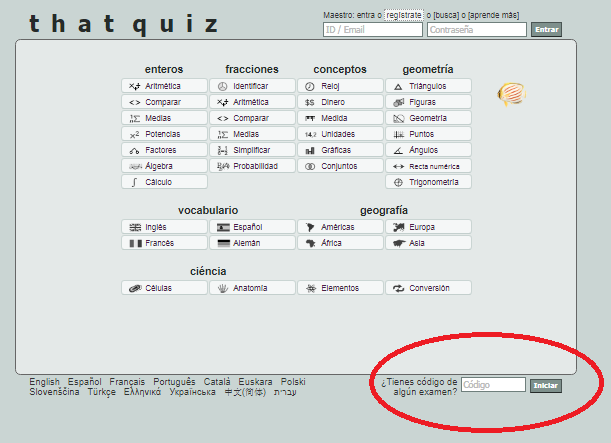 Ingresar a www.thatquiz.org  Seleccionar idioma españolLuego ingresar el código señalado Buscar su nombreDesarrollar los ejerciciosCódigos  THATQUIZ  SEXTO AVZCU44MV           ADICIÓN 1XS6NFVAS          PASAPALABRA 1